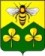 СОБРАНИЕ  ДЕПУТАТОВ САНДОВСКОГО РАЙОНАТверская областьР Е Ш Е Н И Е17.12.2019                                                п. Сандово                                             № 30  В соответствии с законом Тверской области от 15.07.2015 № 76-ЗО «Об отдельных вопросах, связанных с осуществлением полномочий лиц, замещающих муниципальные должности в Тверской области», ( с изменениями, внесенными закона Тверской области от 04.02.2016 №5-ЗО, от 25.07.2016 №49-ЗО,от 29.12.2016 №87-ЗО, от 12.10.2017 № 59-ЗО, 06.11.2019 №59-ЗО), Собрание депутатов Сандовского района,Р Е Ш И Л О:1. Внести в решение Собрания депутатов Сандовского района от 12.04.2016 №9 «Об утверждении положения о порядке представления гражданами, претендующими на замещение муниципальных должностей, лицами, замещающими муниципальные должности, сведений  о доходах, расходах, об имуществе и обязательствах имущественного характера, а также о порядке размещения сведений о доходах, расходах, об имуществе и обязательствах имущественного характера, представляемых лицами, замещающими муниципальные должности, на официальном сайте администрации Сандовского района и предоставления этих сведений средствам массовой информации для опубликования» (в редакции решение от 26.06.2018 №13, 12.02.2019 №5) следующие изменения:1.1. Раздел 1 Приложения дополнить пунктом 1.9 следующего содержания: «1.9. При выявлении в результате проверки фактов представления депутатом, главой Сандовского района недостоверных или неполных сведений о своих доходах, расходах, об имуществе и обязательствах имущественного характера, а также сведений о доходах, расходах, об имуществе и обязательствах имущественного характера своих супруги (супруга) и несовершеннолетних детей, если искажение этих сведений является несущественным, Губернатор Тверской области обращается с заявлением о применении в отношении указанных лиц мер ответственности, указанных в части 7.3-1 статьи 40 Федерального закона от 06.10.2003 N 131-ФЗ "Об общих принципах организации местного самоуправления в Российской Федерации", в представительный орган муниципального образования, уполномоченный принимать	соответствующее решение.
     Порядок принятия решения о применении к депутату, главе Сандовского района мер ответственности, указанных в части 7.3-1 статьи 40 Федерального закона от 06.10.2003 N 131-ФЗ "Об общих принципах организации местного самоуправления в Российской Федерации", определяется в соответствии с приложением 1 к настоящему решению».1.2. Дополнить решение Приложением 1 (прилагается).2. Настоящее решение вступает в силу после его официального опубликования, подлежит размещению в газете «Сандовские вести» и на официальном сайте муниципального образования «Сандовский район» в сети «Интернет» в разделе «Противодействие коррупции».Глава Сандовского района                                                           О.Н.Грязнов         Председатель Собрания          депутатов Сандовского района                                                  О.В.СмирноваПриложение 1 к решению Собрания депутатов Сандовского района от 17.12.2019 №30Порядок принятия решения о применении к депутату, глав Сандовского района мер ответственности, указанных в части 7.3-1 статьи 40 Федерального закона от 06.10.2003 №131-ФЗ "Об общих принципах организации местного самоуправления в Российской Федерации" 1. Настоящим Порядком определяется процедура принятия Собранием депутатов Сандовского района решения о применении к депутату Собрания депутатов Сандовского района (далее - депутат), главеСандовского района, представившим недостоверные или неполные сведения о своих доходах, расходах, об имуществе и обязательствах имущественного характера, а также сведения о доходах, расходах, об имуществе и обязательствах имущественного характера своих супруги (супруга) и несовершеннолетних детей, если искажение этих сведений является несущественным, мер ответственности, указанных в части 7.3-1 статьи 40 Федерального закона от 06.10.2003 N 131-ФЗ "Об общих принципах организации местного самоуправления в Российской Федерации" (далее - мера ответственности).
	2. Решение  Собрания депутатов Сандовского района о применении меры ответственности принимается не позднее трех месяцев со дня поступления соответствующего заявления Губернатора Тверской области.
	3. При поступлении в Собрание депутатов Сандовского района заявления Губернатора Тверской области о применении к депутату, главе Сандовского района мер ответственности (далее - заявление) лицо, исполняющее полномочия председателя Собрания депутатов Сандовского района, в 10-дневный срок:
	а) письменно уведомляет лицо, в отношении которого поступило заявление, о содержании заявления, месте, дате и времени его рассмотрения, а также предлагает ему в срок, установленный муниципальным правовым актом Собрания депутатов Сандовского района, представить письменные пояснения по существу выявленных нарушений,	указанных	в	заявлении;
	б) письменно уведомляет Губернатора Тверской области о месте, дате и времени рассмотрения	заявления.
	4. В случае, если заявление поступило в отношении главы Сандовского района, исполняющего полномочия председателя Собрания депутатов Сандовского района, действия, указанные в пункте 3 настоящего Порядка, осуществляет депутат, определенный в соответствии с муниципальным правовым актом Собрания депутатов Сандовского	района. .
	5. Неявка депутата, главы Сандовского района, в отношении которых поступило заявление, своевременно извещенных о месте, дате и времени заседания Собрания депутатов Сандовского района, не препятствует рассмотрению заявления.
	6. Депутат, глава Сандовского района, в отношении которых поступило заявление, не принимают участия в голосовании по вопросу о применении к ним меры ответственности.
	К депутату, главе Сандовского района, в отношении которых поступило заявление, может быть применена только одна мера ответственности.
Процедура рассмотрения заявления, условия голосования (тайное или открытое голосование, возможность делегирования полномочий по голосованию), порядок подсчета голосов и иные процедурные вопросы, связанные с принятием решения Собрания депутатов Сандовского района о применении мер ответственности к депутату, главе Сандовского района, в отношении которых поступило заявление, осуществляются в порядке, установленном решением Собрания депутатов Сандовского района  в соответствии	с	настоящим	Порядком.
	7. Решение о применении меры ответственности принимается на заседании Собрания	депутатов	Сандовского	района.
	8. Копия решения Собрания депутатов Сандовского района о применении меры ответственности к депутату, главе Сандовского района, в отношении которых поступило заявление, не позднее 10 дней со дня принятия указанного решения направляется Губернатору Тверской области..Глава Сандовского района                                   О.Н. ГрязновО внесении изменений в решение Собрания депутатов Сандовского района от 12.04.2016 № 9 